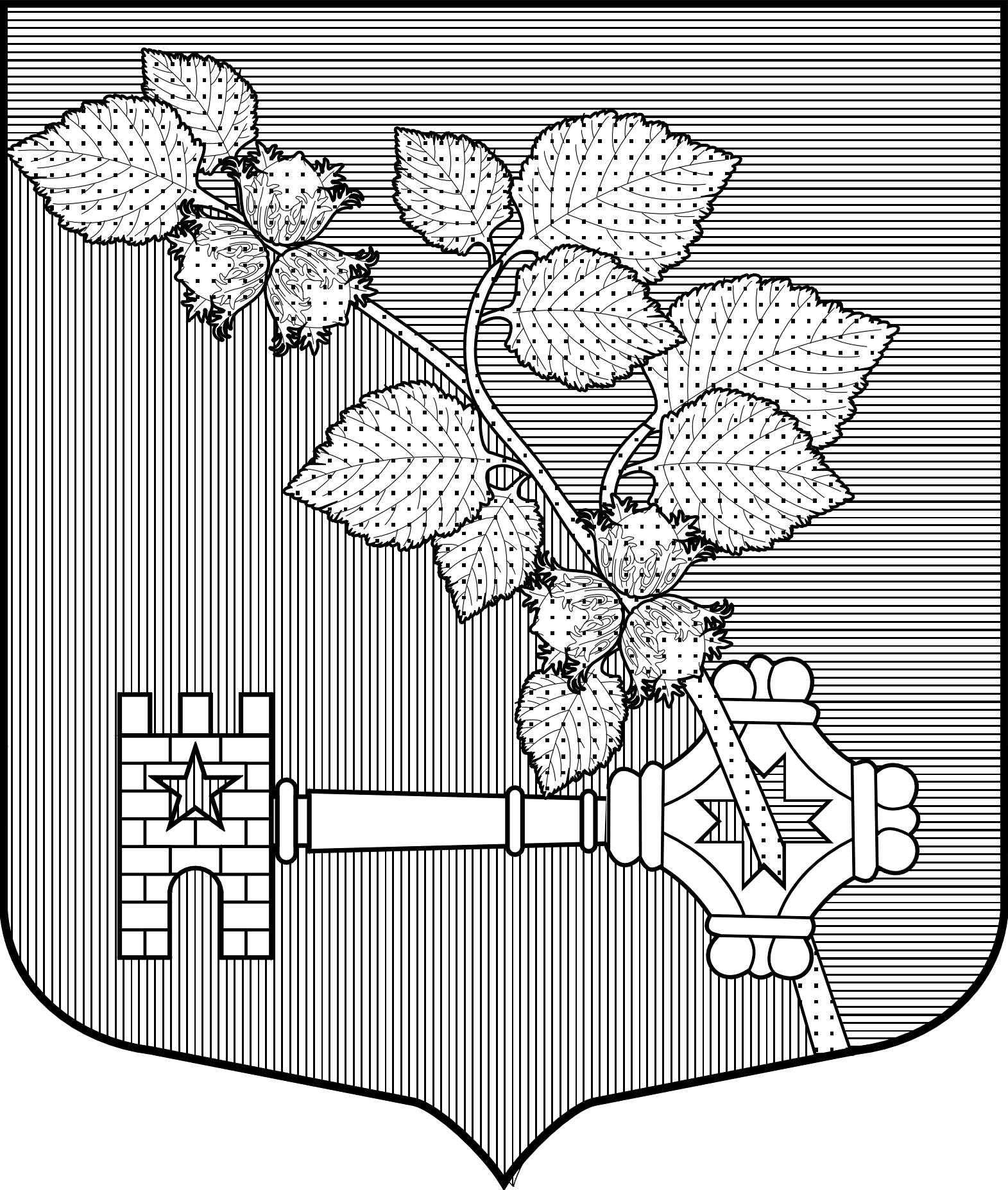 АДМИНИСТРАЦИЯ  ВИЛЛОЗСКОГО ГОРОДСКОГО ПОСЕЛЕНИЯЛОМОНОСОВСКОГО РАЙОНАРАСПОРЯЖЕНИЕ № 44от «06» апреля 2020 года                                                                                         гп. Виллози«О запрете разведения костров, сжигания мусорарастительности, отходов на территории муниципальногообразования Виллозское городское поселениев пожароопасный период 2020 г.»       В соответствии с Федеральным законом от 131-ФЗ от 06.10.2006 «Об общих принципах организации местного самоуправления в РФ», Федеральным законом от 21.12.1994 № 69-ФЗ «О пожарной безопасности», Постановлением от 18 августа 2016 г. №807 «О внесении изменений в некоторые акты правительства Российской Федерации по вопросу обеспечения пожарной безопасности территорий». В связи с наступлением пожароопасного периода, в целях недопущения возникновения пожаров, гибели и травматизма людей на пожарах, сохранения имущества предприятий, организаций, учреждений и граждан поселка, а также снижения возможного ущерба от природных пожаров:Запретить на территории Виллозского городского поселения разведение костров, сжигание мусора, растительности (сухой травы, веток, пожнивных остатков, отходов).Руководителям организаций, предприятий, учреждений независимо от форм собственности, собственникам жилых помещений частного сектора необходимо:- своевременно очищать от мусора, горючих отходов, сухой растительности и т.п. территории на подведомственных объектах;- произвести разъяснительную работу среди работников о запрете разведения костров, сжигания мусора, растительности, отходов на территории муниципального образования Виллозское городское поселение;- организовать выполнение мероприятий первичных мер пожарной безопасности на закрепленных территориях.3.   Учреждениям, организациям, иным юридическим лицам независимо от их организационно-правовых форм и форм собственности, фермерским хозяйствам, общественным объединениям, индивидуальным предпринимателям, владеющим, пользующимся и (или) распоряжающимся территорией, прилегающей к лесу, обеспечить ее очистку от сухой травянистой растительности, пожнивных остатков, валежника, порубочных остатков, мусора и других горючих материалов на полосе шириной не менее 10 метров от леса либо отделить лес противопожарной минерализованной полосой шириной не менее 0.5 метра или иным противопожарным барьером.   4. 	Садоводческим некоммерческим товариществам (СНТ) произвести расчистку водоотводящих канав вокруг СНТ.	5. Общественному активу (старостам) населенных пунктов обращать особое внимание на соблюдение требований настоящего распоряжения и своевременно докладывать в администрацию обо всех нарушениях противопожарной безопасности для предупреждения угрозы пожара и принятия мер административного воздействия к нарушителям.	6. Организовать распространение среди населения и размещение в местах общего пользования населенных пунктов соответствующих предупреждений и памяток о соблюдении пожарной безопасности.	7. Настоящее Распоряжение подлежит размещению на официальном сайте  Виллозского  городского  поселения и вступает в силу с момента его официального опубликования на официальном сайте www.villozi-adm.ru.            8. Контроль за выполнением настоящего Распоряжения оставляю за собой.Глава администрацииВиллозского городского поселения                                                                  С.В. АндрееваУтвержденРаспоряжением АдминистрацииВиллозского городского поселенияЛомоносовского районаот ____________ года № ______(Приложение)